İŞ YAŞAM KALİTESİ ÖLÇEĞİ (İYKÖ): BİR ÖLÇEK GELİŞTİRME ÇALIŞMASIDoç. Dr. Sultan YAVUZ EROĞLUMuş Alparslan Üniversitesi, Spor Bilimleri Fakültesi, Muş, TÜRKİYE Orcid: 0000-0002-6301-9257, s.yavuzeroglu@alparslan.edu.trBerkay ÖZELMuş Alparslan Üniversitesi, Spor Bilimleri Fakültesi, Yüksek Lisans Öğrencisi, Muş, TÜRKİYEOrcid: 0000-0002-3307-1927, berkayozel3362@outlook.comDoç. Dr. Erdem EROĞLUMuş Alparslan Üniversitesi, Spor Bilimleri Fakültesi, Muş, TÜRKİYE Orcid: 0000-0001-5875-2836, e.eroglu@alparslan.edu.trProf. Dr. Seydi KARAKUŞKütahya Dumlupınar Üniversitesi, Spor Bilimleri Fakültesi, Kütahya, TÜRKİYE Orcid: 0000-0003-2566-1764, seydikarakus@hotmail.comÖZETBu çalışmanın amacı, işgörenlerin insan kaynakları fonksiyonlu iş yaşam kalitelerini belirlemeye yönelik bir ölçme aracı geliştirmektir. Çalışma sonunda işgörenlerin iş yaşam kalitesini temsil ettiği düşünülen toplam 19 maddeden oluşan beşli likert tipi bir ölçek elde edilmiştir. Ölçek, farklı üniversitelerde spor bilimleri fakültelerinde işgören 196 akademisyen üzerinde uygulanmıştır. Temel bileşenler analizi öncesinde verilerin faktör analizine uygunluğunu değerlendirmek amacıyla Kaiser-Meyer-Olkin (KMO) ve Bartlett testi yapılmıştır. Bu testin sonucunda KMO değeri. 93 ve Bartlett Sphericity testi ki-kare değeri ise 2346,26, df = 171, p<0.01.  olarak anlamlı düzeyde bulunmuştur. Yapılan faktör analizi ve varimaks döndürme sonucunda ölçeğin toplam varyansın %60’ını açıklayan iki faktörlü (örgütsel iş yaşam kalitesi ve bireysel iş yaşam kalitesi) bir yapı gösterdiği belirlenmiştir. Ölçeğin iç tutarlılık katsayısı (Cronbach Alfa) .92 olarak hesaplanmıştır. İş Yaşam Kalitesi Ölçeği (İYKÖ) olarak adlandırılan ölçeğin tüm hizmet alanlarında kullanılabilecek, geçerli ve güvenilir bir araç olduğu belirlenmiştir.Anahtar Kelimeler: Örgüt, iş yaşam kalitesi, örgütsel iş yaşam kalitesi, bireysel iş yaşam kalitesiQUALITY OF WORK LIFE SCALE (QWLS): A SCALE DEVELOPMENT STUDYABSTRACTThis study aims to develop a measurement tool to determine the quality of work life of employees with human resources functions. At the end of the study, a five-point Likert-type scale consisting of 19 items that are thought to represent the quality of work life of employees was obtained. The scale was conducted with 196 academicians working in sports sciences faculties in different universities. Before the principal component analysis, Kaiser-Meyer-Olkin (KMO) and Bartlett's Sphericity test were performed to evaluate the suitability of the data for factor analysis. As a result of this test, the KMO value was found to be .93 and the Bartlett Sphericity test chi-square value was found to be 2346.26, df = 171, p<0.01. As a result of factor analysis and varimax rotation, it was determined that the scale showed a two-factor structure (organizational quality of work life and individual quality of work life) explaining 60% of the total variance. The internal consistency coefficient (Cronbach Alpha) of the scale was calculated as .92. It was determined that the scale Quality of Work Life Scale (QWLS) is a valid and reliable tool that can be used in all service areas.Keywords: Organization, quality of work life, individual quality of work life, organizational quality of work lifeGİRİŞÖrgütteki işgörenlerin işle ilgili tatmin düzeylerinin artması, motivasyonlarının yüksek olması gibi işteki yaşamla ilgili olan iş yaşamı kalitesi bireysel ve örgütsel başarılar için oldukça önemli bir kavram olarak karşımıza çıkmaktadır. Örgütler, işgörenlerin kişisel tecrübesini arttırılmasından, sağlık ve güvenlik unsurlarına kadar ihtiyaçların giderilmesinde öncü konumda olurlar. Bu noktadan hareketle, özellikle işgören ilişkilerinde insan kaynakları departmanının rolü çok önemlidir. İnsan kaynakları yönetimi, bir örgütte insan ihtiyaçlarının değerlendirilip giderildiği, çalışanlardan en yüksek performans alınması için gerekli motivasyon ve çalışma ortamının sağlandığı bir süreç olarak ele alınmasının yanı sıra üretim, finans ve pazarlama gibi işletme fonksiyonlarının en iyi şekilde yürütülmesinin sağlandığı çok yönlü bir kavram olup teknolojik gelişmelerle iş hayatındaki gelişmeleri paralel bir şekilde yürütülmesini sağlayan önemli bir kavramdır. İş yaşamında kalite anlayışının temel amacı, örgütün ekonomik büyümesinin sağlanmasıyla birlikte insanlar için de mükemmel olan çalışma koşullarını geliştirmektir. Bununla birlikte, iş yaşamında kalite anlayışının temel olarak, İş, insan ve sosyal ihtiyaçlar arasında denge kurulması, İş yaşamının daha ödüllendirici yapılması, çalışanların işle ilgili kaygılarının azaltılması, işle ilgili kararlara daha fazla oranda katılmaya cesaretlendirilmesi ve kaza ya da yaralanma olasılığını en aza indiren bir çalışma ortamının yaratılması, Bireysel yetenek ve becerilerden maksimum düzeyde faydalanmak için işlerin, yönetimsel işlemlerin ve örgütsel süreçlerin planlanması, Çalışanların, işlerinden daha fazla oranda gelir elde etmelerinin sağlanması, üretkenliklerinin arttırılması ve işten kaçmaların azaltılması amaçlarını taşıdığı söylenebilir (Solmuş, 2000, Akt; Aba, 2009). İYK uygulamaları, çalışanları işleri ile bütünleştirmek, iş tatminini sağlamak ve onları yetenek ve beklentilerine uygun insancıl çalışma koşullarına kavuşmak için yürütülür. İnsancıl çalışma koşulları, çalışma ortamının belirli bazı özellikler taşıması anlamına gelir. Çalışma ortamının iş yaşam kalitesi belirleyicisi olarak; Çalışanların tehlikelerden uzak tutulması, onların sağlığının ve güvenliğinin gözetilmesi, İşyerine huzurun, güvenin ve yüksek iş tatminin sağlanması, Çalışanların tüm temel ve sosyal ihtiyaçlarına yanıt verilmesi, Çalışanlara kendilerini kanıtlamaları için olanaklar sağlanması, Çalışanların yeteneklerini ve kişiliklerinin geliştirmeleri için fırsatlar verilmesi şeklinde özetlenebilir (Aba, 2009). Bu belirleyicilere ek olarak, kararlara katılım, haberleşme kültürü, işgörenlerin yaratıcılık ve kariyerlerinin planlamasına olanak sağlanması da iş yaşam kalitesinin belirleyicisi olarak söylenebilir. Dolayısıyla bu çalışmada, yazında yer alan iş yaşam kalitesinin geliştirilmesindeki belirleyiciler dikkate alınarak geçerli ve güvenirli bir ölçek geliştirme amaçlanmıştır. YÖNTEMAraştırmanın bu bölümünde Spor Bilimlerinde işgören akademisyenlerin iş yaşam kalitesi düzeylerini belirleme ölçeğinin çalışma grubu, geliştirilme aşamaları, ölçme aracının geliştirilmesi ve verilerin analizinde kullanılan yöntemler ile ilgili bilgiler verilmiştir. Çalışma GrubuAraştırmaya farklı üniversitelerin spor bilimleri fakültelerinde işgören 196 akademisyen katılmıştır. Katılımcıların 63’ü (%32.1) kadın, 133’ü (%67.9) erkek;  136’sı (%69.4) evli, 60’ı (%30.6) bekar; 82’si (%41.8) 10 yıl ve altı, 114’ü (%58.2) 11 yıl ve üzeri toplam hizmet yılına sahip ve 65’i (%33.2) idari görevi olan, 131’i (%66.8) idari görevi olmayanlardan oluşmaktadır. Katılımcıların demografik özellikleri aşağıda verilmiştir. Tablo 1. Katılımcıların Demografik Özelliklerinin DağılımıÖlçme Aracının Geliştirilmesiİş yaşam kalitesi ölçeği hazırlanırken şu aşamalardan geçmiştir. Ölçeğin geliştirilmesinin ilk aşamasında iş yaşam kalitesi  ile ilgili literatür taranmış ve konu ile alakalı ölçekler incelenmiştir. Kuramsal bilgiler ve ilgili ölçeklerin incelenmesi sonucunda yaşam kalitesi ve iş yaşam kalitesinin önemi belirlenmiş ve oluşturulan madde havuzundan 48 maddelik bir taslak ölçek elde edilmiştir. Ölçeğin deneme formu oluşturulduktan sonra Spor Bilimleri Fakültesi’nden 5,  İktisadi ve İdari Bilimler Fakültesi’nden 3 uzmana danışılmıştır. Uzmanlar iş yaşam kalitesi için oluşturulan soruları işgörenlerin özelliklerine uygunluğunu, içeriğini ve anlaşılırlığını değerlendirmişlerdir. Uzman görüşleri doğrultusunda uygun görülmeyen 7 madde taslak ölçekten çıkarılmıştır. Bu düzeltmenin ardından 41 maddelik taslak ölçek oluşturulmuştur.Ölçekteki maddeler, 1 = hayır, hiçbir zaman” “ 2=evet, her zaman” arasından 1’den 5’ekadar derecelendirilmiştir. Verilerin AnaliziÖlçek geliştirme aşamasında taslak ölçek formuna ait verilerin analizleri için SPSS 21.0 istatistik paket programı kullanılmıştır. Geçerlik ve güvenirlik analizleri uygulanırken öncelikle taslak ölçeğin kapsam geçerliğine bakılmış, sonrasında yapı geçerliğini değerlendirmek için için faktör analizi işlemi yapılmıştır. Faktör analizi işlemlerinden sonra, ölçeğin tamamı, alt faktörler ve her bir alt faktörde yer alan ölçek maddelerinin ayrı ayrı güvenirlik analizleri yapılmıştır. Ölçek maddelerinin uygun olup olmadığına ilişkin kapsam geçerliliğinin sağlanması amacıyla uzman görüşlerine başvurulmuştur (Büyüköztürk vd., 2010).   Ölçeğin geçerliği ile ilgili istatistiksel kanıtlar sunmak amacıyla AFA ve DFA yapılmıştır.  Ölçeğin yapı geçerliğinin test edilmesi için faktör analizi (temel bileşenler analizi) yapılmıştır. Verilerin ve örneklemin faktör analizine (AFA) uygunluğu Kaiser-Meyer-Olkin (KMO) katsayısı ve sonrasında Bartlett’s testi ile belirlenmiştir. Ölçeğin yapı geçerliğini belirlemek için AFA’da sırasıyla temel bileşenler analizi ve Varimax dik döndürme yöntemleri uygulanmıştır. Ölçek ile maddeler arasındaki ilişkiyi belirlemek amacıyla ölçek toplam puanı ile faktörlerin toplam puanları arasındaki korelasyon katsayıları hesaplanmıştır. DFA ile AFA’dan elde edilen yapı test edilirken ki -kare değeri ve uyum indeksleri incelenmiştir. DFA’da modelin geçerli olması için uyum indekslerinin kabul edilebilir düzeyde olması gerekmektedir. Geliştirilen ölçeğin güvenirliğini test etmek için Croanbach Alfa değeri hesaplanmıştır. Ölçeğin bütünü ile maddeleri arasındaki ilişkiye kanıt sunmak amacıyla gerekli korelasyon katsayıları hesaplanmıştır. Verilerin analizi istatistik paket programları (SPSS ve LİSREL) ile yapılmıştır.BulgularBu çalışmada işgörenlerin iş yaşam kalitelerini ölçmeyi hedefleyen geçerliği ve güvenirliği yapılmış iş yaşam kalitesi ölçeği geliştirilmiştir. İYKÖ’ nin Yapı Geçerliği ve Güvenirliğine İlişkin Bulgular 41 madde ile uygulanan İYKÖ için faktör yapısını belirlemek amacıyla AFA yapılmıştır. İYKÖ’ nin Yapı Geçerliğine İlişkin Bulgular, ölçek kapsamına alınan maddelerin çarpıklık ve sivrilik katsayıları, madde–toplam puan korelasyonları, maddelerin korelasyon matrisi değerleri, ortak varyansları, faktör yükleri (en az. 40) ve birden fazla faktöre yüklenen maddelerin faktör yükleri arasındaki farklar (en az. 20) incelenmiş ve bu incelemeler sonucunda 22 madde ölçekten çıkarılmıştır. Bu işlemler, temel bileşenler faktör çıkarma yöntemi ve orthagonal (varimax) döndürme işlemi kullanılarak yapılmıştır. Faktör analizinin ilk sonuçları, ölçeğin özdeğeri (eigen value) 1.00’in üzerinde olan yedi bileşeni olduğunu göstermiştir. Ancak özdeğeri 2.00’den yüksek olan ilk üç bileşen dışındaki faktörler altında toplanan maddelerin ya sayıca çok az olduğu (bir-iki madde) ya da diğer bileşenler altında da .30’ un üstünde faktör yüküne sahip oldukları ve iki bileşen altındaki yüklerinin birbirine yakın olduğu görülmüştür. Toplam faktör sayısına karar verme sürecinde özdeğer, toplam varyansa katkı yüzdesi dikkate alınmıştır. Bu değerlerin yanı sıra madde havuzunda, iş yaşam kalitesini etkileyen örgütsel ve bireysel davranışlar dikkate alındığında faktör analizi iki bileşenle sınırlandırılarak tekrar uygulanmıştır.İYKÖ’nin faktör yapısını belirlemek amacıyla yapılan faktör analizinin başında, verilerin faktör çözümlemesine uygun olup olmadığını belirlemek amacıyla, Kaiser-Meyer-Olkin (KMO) katsayısı ve Barlett Sphericty testi sonuçları incelenmiş, bu değerlerin istatistiksel olarak anlamlı olduğu görülmüştür (KMO = 0.93; Barlett Sphericty testi χ2 = 2346,26, df = 171, p<0.01.Tablo 2. İYKÖ Faktör Yapısı ve Madde Toplam KorelasyonlarıAnalizler sonucunda elde edilen ilk bileşen, kurum içerisindeki insan kaynakları fonksiyonlu ifadeler olan 37, 35, 36, 27, 31, 30, 29, 34, 26, 33, 27, 10, 28, 41 maddelerden oluşan “Örgütsel İş Yaşam Kalitesi” boyutudur. Bu ölçekte yer alan bazı maddeler “Kurumda iş gören politikaları tutarlıdır”, “Bu kurumda iş güvenliğine önem veriliyor”, “Kurumda amirim başarılı olanları takdir ediyor” şeklindedir. Bu alt ölçekte yer alan 13 maddenin faktör yükleri, .58 –.86; madde – toplam puan korelasyonları ise  .71 - .86 arasındadır ve Cronbanch Alfa iç tutarlık katsayısı .94’tür. Açımlayıcı faktör analizi sonuçlarına göre İYKÖ’de yer alan ikinci bileşen, “İşime mutlulukla gidiyorum”, “İşimde yükselebileceğime inanıyorum” ve “İşimde kendimi başarılı hissediyorum” sorularını içeren ve işgörenlerin örgüt içindeki memnuniyeti ile  ilgili olan altı maddeden (1, 2, 3, 6, 5, 4 maddeler) oluşmaktadır. “Bireysel İş Yaşam Kalitesi” olarak adlandırılan bu faktördeki maddelere ait faktör yükleri. 66 ile. 79; madde-toplam puan korelasyonları ise. 78-.80 arasında iken, Cronbach Alfa iç tutarlık katsayısı. 83’tür. İki alt ölçek toplam varyansın % 60.04’ünü açıklamaktadır. Ölçeğin tamamına ilişkin Cronbach Alpha iç tutarlılık katsayısı .92’dir .Yapılan faktör analizi sonucunda faktörlerde toplanan maddelerin faktör yükleri .58 ve üzerinde çıkmıştır. Sheskin (2004) küçük örneklemlerde faktör yükünün. 40 ve üzeri, büyük örneklemlerde ise .30 ve üzerinin anlamlı sayıldığını belirtmektedir. Benzer şekilde Tavşancıl’da (2002) faktör yüklerini kesme noktası olarak. 30 ve .40 arasının ölçüt olarak alınabileceğini belirtmiştir. Tabachnick ve Fidell (2001) ise, genel bir kural olarak. 32 ve üzeri faktör yüklerinin kullanılabileceğini belirtmektedirler. Analizlerde elde edilen en küçük faktör yükü değerinin. 58 olmasına karşın, büyük çoğunluğunun (15 madde) .70 ve üzerinde olması, faktör yükü değerlerinin oldukça iyi olduğu şeklinde yorumlanabilir.Tablo 3. İş Yaşam Kalitesi Ölçeği (İYKÖ) Toplam Puan Ve Alt Ölçeklerine İlişkin Korelasyon  Matrisi, Aritmetik Ortalama Ve Standart Sapma Değerleri  N= 196, **p<0.01Tablo 3’te görüldüğü gibi, İYKÖ’de yer alan alt ölçeklerin tamamı, birbiriyle ve toplam puanla anlamlı ilişkiler (p<0.01) göstermektedir. Örgütsel İş Yaşam Kalitesi alt ölçeği, Bireysel İş Yaşam Kalitesi alt ölçeğiyle. 43 ve İYKÖ toplam puanla da .95; Bireysel İş Yaşam Kalitesi alt ölçeğiyle, İYKÖ toplam puanlarla .70 değerinde pozitif yönde anlamlı ilişki göstermiştir. İYKÖ toplam ve alt ölçeklerine ilişkin aritmetik ortalama değerleri 40.20– 61.57; standart sapma değerleri ise 5.33 – 15.63 arasında değişmektedir. Araştırmada yapılan diğer bir korelasyon analizi de İYKÖ’ nin alt boyutları ve toplam puanlarının birbiriyle olan ilişkilerini incelemekti. Tavşancıl (2002) toplam puanla düşük ilişki gösteren alt boyutların ölçekten çıkarılması gerektiğini belirtmektedir. Yapılan korelasyon analizinde, alt ölçeklerin toplam puanla sırasıyla. 95 ve. 70 düzeyinde ilişkili olduğu ve bu ilişkilerin de. 01 düzeyinde anlamlı olduğu görülmüştür. Korelasyonların yüksek ve anlamlı olması, bu iki alt faktörün İnsan Kaynakları Fonksiyonlu İş Yaşam Kalitesi Ölçeğinin bileşenleri olduğunu göstermektedir.  Tablo 4. İYKÖ’ nin  Model Veri Uyum DeğerleriN=196Tablo 4’e göre değerlendirilen uyum indeksleri, X2/sd=2.1; p<.01, GFI=.85, AGFI= .81, CFI= .92, NFI= .90, RMSEA=.07. İYKÖ için ulaşılan nihai uyum iyiliği değerleri iyi ve kabul edilebilir bir uyuma sahip olduğu görülmüştür.Şekil 1. İYKÖ DFA Model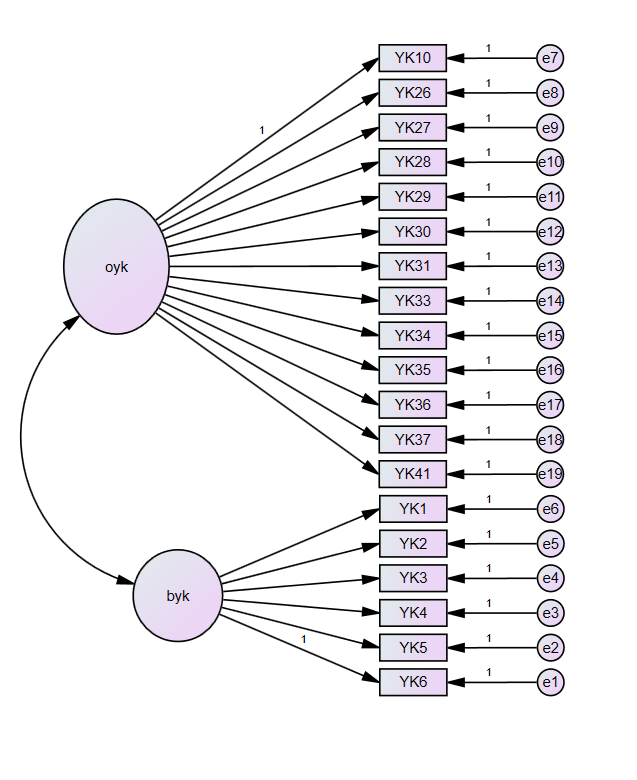 Şekil 1’de yer alan İYKÖ’ nin 2 faktörden oluşan 19 maddelik yapısını göstermektedir. Öncelikle uyum indekslerinin kabul edilebilir bir çerçevede yer alabilmesi gerekli şart sağlanmaya çalışılmıştır. Oluşturulan modelin yapı geçerliğinin genel anlamda ölçeğin oluşturulması ve belirlenen amaca uygun ölçümler yapabileceğini göstermektedir.Tablo 5. İYKÖ Güvenirlik Analizi SonucuAraştırmada geliştirilmeye çalışılan İYKÖ’ nin güvenirliğinin belirlenmesi için iç tutarlılık katsayısından (Cronbach Alfa) yararlanılmıştır. Tablo 6’ ya göre İYKÖ alt boyutları ve toplam puanının iç tutarlılık değerlerinin kabul edilebilir düzeyde olduğu görülmektedir. Bu sonuç, İYKÖ’nin güvenilir bir ölçüm aracı olduğunu göstermektedir. Tablo 6. Ölçek Son HaliYapılan faktör analizi sonucunda ölçekten çıkarılan maddeler (22) dikkate alınarak ölçek maddelerinin numaraları sıralı bir şekilde tabloda verilmiştir. İş Yaşam Kalitesi ÖlçeğiPuanlamaİşgörenlerin iş yaşam kalitelerini ölçmek üzere geliştirilen ölçekte, toplam 19 madde bulunmaktadır.  Maddelerin tümü olumlu olarak yazılmıştır. Beşli likert şeklinde oluşturulan ölçekte maddelerde belirtilen düşünceye, İşgörenlerden  “evet, her zaman  (5), çoğu zaman (4), ara sıra (3), Çok nadir (2), hayır, hiçbir zaman (1)” olmak üzere beş derecede görüş bildirmeleri istenmektedir.1, 2, 3, 4, 5, 6, 7, 8, 9, 10, 11, 12 ve 13. Soruların toplamı örgütsel iş yaşam kalitesi alt boyutunu ölçerken 14, 15, 16, 17, 18 ve 19. Soruların toplamı bireysel iş yaşam kalitesi alt boyutunu ölçmektedir. Bununla birlikte her iki alt boyutun toplamı insan kaynakları fonksiyonlu iş yaşam kalitesi toplam puanını vermektedir. Puan arttıkça iş yaşam kalitesi de artmaktadır.  TARTIŞMA VE SONUÇBu çalışmada, örgütlerde işgörenlerin iş yaşam kalitelerini tespit etmek amacıyla bir ölçek geliştirme çalışması yapılmıştır. Ölçeğin geçerlik ve güvenirlik çalışması, spor bilimleri fakültelerinde işgören 196 katılımcıyla gerçekleştirilmiştir. Geçerlik çalışması için , taslak ölçeğin yapı geçerliğinin belirlenmesinde açımlayıcı faktör analizi (AFA) yapılmıştır.  İYKÖ’ nin Yapı Geçerliğine İlişkin Bulgular, ölçek kapsamına alınan maddelerin çarpıklık ve sivrilik katsayıları, madde–toplam puan korelasyonları, maddelerin korelasyon matrisi değerleri, ortak varyansları, faktör yükleri (en az. 40) ve birden fazla faktöre yüklenen maddelerin faktör yükleri arasındaki farklar (en az. 20) incelenmiş ve bu incelemeler sonucunda 22 madde ölçekten çıkarılmıştır. Bu işlemler, temel bileşenler faktör çıkarma yöntemi ve orthagonal (varimax) döndürme işlemi kullanılarak yapılmıştır. Faktör analizinin ilk sonuçları, ölçeğin özdeğeri (eigen value) 1.00’in üzerinde olan yedi bileşeni olduğunu göstermiştir. Ancak özdeğeri 2.00’den yüksek olan ilk üç bileşen dışındaki faktörler altında toplanan maddelerin ya sayıca çok az olduğu (bir-iki madde) ya da diğer bileşenler altında da .30’ un üstünde faktör yüküne sahip oldukları ve iki bileşen altındaki yüklerinin birbirine yakın olduğu görülmüştür. Toplam faktör sayısına karar verme sürecinde özdeğer, toplam varyansa katkı yüzdesi dikkate alınmıştır. Bu değerlerin yanı sıra madde havuzunda, iş yaşam kalitesini etkileyen örgütsel ve bireysel davranışlar dikkate alındığında faktör analizi iki bileşenle sınırlandırılarak tekrar uygulanmıştır.Analizler sonucunda elde edilen ilk bileşen, kurum içerisindeki insan kaynakları fonksiyonlu ifadeler olan 37, 35, 36, 27, 31, 30, 29, 34, 26, 33, 27, 10, 28, 41 maddelerden oluşan “Örgütsel İş Yaşam Kalitesi” boyutudur. Bu alt ölçekte yer alan 13 maddenin faktör yükleri, .58 –.86; madde – toplam puan korelasyonları ise  .71 - .86 arasındadır ve Cronbanch Alfa iç tutarlık katsayısı .94’tür. ikinci bileşen ise işgörenlerin örgüt içindeki memnuniyeti ile ilgili olan altı maddeden (1, 2, 3, 6, 5, 4 maddeler) oluşmaktadır. “Bireysel İş Yaşam Kalitesi” olarak adlandırılan bu faktördeki maddelere ait faktör yükleri. 66 ile. 79; madde-toplam puan korelasyonları ise. 78-.80 arasında iken, Cronbach Alfa iç tutarlık katsayısı. 83’tür. İki alt ölçek toplam varyansın % 60.04’ünü açıklamaktadır. Ölçeğin tamamına ilişkin Cronbach Alpha iç tutarlılık katsayısı .92’dir .Yapılan faktör analizi sonucunda faktörlerde toplanan maddelerin faktör yükleri .58 ve üzerinde çıkmıştır. Analizlerde elde edilen en küçük faktör yükü değerinin .58 olmasına karşın, büyük çoğunluğunun (15 madde) .70 ve üzerinde olması, faktör yükü değerlerinin oldukça iyi olduğu şeklinde yorumlanabilir.İYKÖ’de yer alan alt ölçeklerin tamamı, birbiriyle ve toplam puanla anlamlı ilişkiler (p<0.01) göstermektedir. Örgütsel İş Yaşam Kalitesi alt ölçeği, Bireysel İş Yaşam Kalitesi alt ölçeğiyle. 43 ve İYKÖ toplam puanla da .95; Bireysel İş Yaşam Kalitesi alt ölçeğiyle, İYKÖ toplam puanlarla .70 değerinde pozitif yönde anlamlı ilişki göstermiştir. İYKÖ toplam ve alt ölçeklerine ilişkin aritmetik ortalama değerleri  40.20– 61.57; standart sapma değerleri ise 5.33 – 15.63 arasında değişmektedir. Araştırmada yapılan diğer bir korelasyon analizi de İYKÖ’ nin alt boyutları ve toplam puanlarının birbiriyle olan ilişkilerini incelemekti. Tavşancıl (2002) toplam puanla düşük ilişki gösteren alt boyutların ölçekten çıkarılması gerektiğini belirtmektedir. Yapılan korelasyon analizinde, alt ölçeklerin toplam puanla sırasıyla. 95 ve. 70 düzeyinde ilişkili olduğu ve bu ilişkilerin de. 01 düzeyinde anlamlı olduğu görülmüştür. Korelasyonların yüksek ve anlamlı olması, bu iki alt faktörün İş Yaşam Kalitesi Ölçeğinin bileşenleri olduğunu göstermektedir.  Gerçekleştirilen güvenirlik ve geçerlik analizleri sonucunda toplam 19 maddeden ve 2 alt faktörden oluşan “İş Yaşam Kalitesi Ölçeği” geliştirilmiştir. Bu yönüyle geliştirilen bu ölçeğin, spor bilimleri fakültesinde işgörenlerin iş yaşam kalitesini ölçmek için geçerli ve güvenilir bir ölçek olduğu ortaya konulmuştur. Spor bilimleri fakültesindeki işgörenlerle gerçekleştirilen bu çalışmanın benzerlerinin farklı örgütlerde işgörenlerle yapılması da önerilmektedir. Geliştirilen mevcut ölçek maddelerinin her örgütte uygulanabilir düzeyde olduğu kanaatindeyiz. Çıkar çatışması: Yazarlar arasında herhangi bir çıkar çatışması bulunmamaktadır. Araştırmacıların Katkı Oranı Beyanı1.Yazar: %702.Yazar: %103.Yazar: %104.Yazar: %10Etik Kurul İzni ile ilgili Bilgiler: Çalışmada etik kurul izni ve/veya yasal ya da özel izin alınmasını gerektirecek herhangi bir durum yoktur.KaynaklarTavşancıl, E. (2002). Tutumların Ölçülmesi ve SPSS İle Veri Analizi. Ankara: Nobel Yayın Dağıtım. Sheskin, D. J. (2004). Handbook of Parametric and Nonparametric Statistical Procedures. Third Edition. Boca Raton: Chapman&Hall/CRCTabachnick, B. G. ve Fidell, L. S. (2001). Using Multivariate Statistics (4th Ed.). Boston: Allyn and Bacon. Aba, G. (2009). İş Yaşam Kalitesi ve Motivasyon İlişkisi: Sağlık Sektöründe Bir Uygulama, Akdeniz Üniversitesi, Sosyal Bilimler Enstitüsü, Yüksek Lisans Tezi. Solmuş, T. (2000). İş Yaşamında Kalite ve Kaliteyi Arttırmaya Yönelik Programlar, Türk Psikoloji Bülteni, 18,37–42.Büyüköztürk, Ş., Çakmak, E. K., Akgün, Ö.E., Karadeniz, Ş. ve  Demirel, F. (2010). Bilimsel Araştırma Yöntemleri (5. Baskı). Ankara: Pegem Akademi Yayınları.DeğişkenGrupFrekans (f)Yüzde (%)CinsiyetKadın6332.1CinsiyetErkek13367.9Medeni DurumEvli13669.4Medeni DurumBekar 6030.6Toplam Hizmet Yılı10 yıl ve altı8241.8Toplam Hizmet Yılı11 yıl ve üzeri11458.2İdari Görev Var mı?Evet6533.2İdari Görev Var mı?Hayır13166.8Toplam (N)= 196Madde noFaktör YükleriFaktör YükleriMadde-toplampuan korelasyonuOrtak faktör varyansıMadde noFaktör 1Faktör 2Madde-toplampuan korelasyonuOrtak faktör varyansı37.86.86.6735.82.84.6336.81.80.5631.80.83.6030.79.78.5229.76.77.4534.76.79.5826.75.76.5933.75.78.6227.74.75.3610.72.75.5928.66.63.6341.58.71.691.79.80.622.76.75.643.72.77.726.72.70.655.66.63.754.66.78.52Özdeğeri8.832.58ToplamToplamAçıklanan Varyans40.9119.1460.0460.04Cronbach Alpha.94.83.92.92FAKTÖRLER12XSsÖrgütsel iş yaşam kalitesi (1)-40.2012.55Örgütsel iş yaşam kalitesi (1)-40.2012.55Bireysel iş yaşam kalitesi (2).43**-21.375.33Bireysel iş yaşam kalitesi (2).43**-21.375.33İYKÖ toplam puanları.95**.70**61.5715.63İYKÖ toplam puanları.95**.70**61.5715.63Uyum İndeksiUyum DeğerleriİYK Değerleri Uyum DurumuX2/sd0 ≤ X2/sd ≤ 32.1Mükemmel uyumGFI.90 ≤ GFI ≤ .95.85Kabul Edilebilir UyumAGFI.85 ≤ AGFI ≤ .90.81Kabul Edilebilir UyumCFI.95 ≤ CFI ≤ .97.92Kabul Edilebilir UyumNFI.90 ≤ NFI ≤ .95.90Kabul Edilebilir UyumRMSEA.05 ≤ RMSEA ≤ .08.07Kabul Edilebilir UyumİYKÖİç Tutarlılık (Cronbach Alpha)1.FAKTÖR: Örgütsel İş Yaşam Kalitesi.942. FAKTÖR: Bireysel İş Yaşam Kalitesi .83                  İYKÖ Toplam.92Madde NoSıralı Madde NoAlt Boyut ve MaddelerF1F1Örgütsel İş Yaşam Kalitesi371Kurumda iş görenler arasında beşeri ilişkiler sağlanmaktadır.352Kurumda iş gören politikaları tutarlıdır.363Kurum yeterli derecede esnektir (iş görenlerin beklentileriyle orantılıdır).314Kurumda yöneticimin iş görenlerle iletişim düzeyi çok iyidir.305Kurumda amirim başarılı olanları takdir ediyor.296Bu kurumda iş güvenliğine önem veriliyor.347Kurumda iş gören politikaları kesin ve anlaşılırdır.268Kurum içerisindeki çatışmalar barışçıl şekilde çözümleniyor.339Kurumda yöneticim teknolojiyi takip ediyor.2710Kurumda rol ve statü ilişkileri iyi düzeydedir.1011Yöneticimi örnek alıyorum.2812Bu kurumda hiyerarşik düzene önem veriliyor.4113Kurumda işe yeni başlayanlar için oryantasyon sürecine önem veriliyor.F2F2                                                        Bireysel İş Yaşam Kalitesi114İşime mutlulukla gidiyorum215İşim dolayısıyla insanlara yardım etmek beni mutlu ediyor.316İşimin saygın bir meslek olduğunu düşünüyorum.617İşim için boş zamanımdan feragat edebilirim.518İşimde kendimi başarılı hissediyorum.419İşimde yükselebileceğime inanıyorum.